Cabo VerdeCabo VerdeCabo VerdeCabo VerdeFebruary 2023February 2023February 2023February 2023SundayMondayTuesdayWednesdayThursdayFridaySaturday12345678910111213141516171819202122232425Shrove TuesdayAsh Wednesday262728NOTES: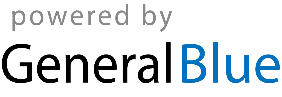 